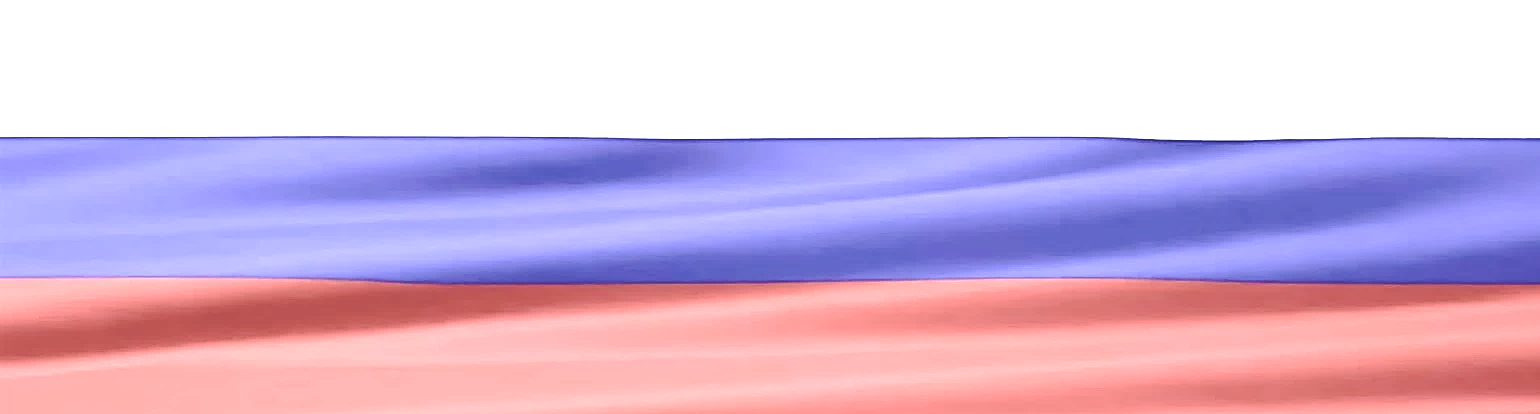 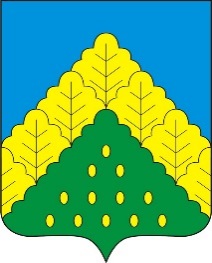 ПОСТАНОВЛЕНИЕ АДМИНИСТРАЦИИ КОМСОМОЛЬСКОГО МУНИЦИПАЛЬНОГО ОКРУГА ОТ 14.09.2023 г. № 1044«Об утверждении Положения о Комиссии по оценке последствий принятия решения о реорганизации или ликвидации муниципальных образовательных организаций Комсомольского муниципального округа Чувашской Республики и подготовки ею заключений»В соответствии с частью 14 статьи 22 Федерального закона от 29.12.2012 № 273-ФЗ "Об образовании в Российской Федерации", приказом Министерства образования и молодежной политики Чувашской Республики от 22.01.2014 № 91 "Об утверждении порядка проведения оценки последствий принятия решения о реорганизации или ликвидации государственной образовательной организации Чувашской Республики, муниципальной образовательной организации, включая критерии этой оценки (по типам данных образовательных организаций), порядка создания Комиссии по оценке последствий такого решения и подготовки ею заключений" администрация Комсомольского муниципального округа Чувашской Республики постановляет:1. Утвердить прилагаемое Положение о Комиссии по оценке последствий принятия решения о реорганизации или ликвидации муниципальных образовательных организаций Комсомольского муниципального округа и подготовки ею заключений.2. Контроль за выполнением настоящего постановления возложить на отдел образования администрации Комсомольского муниципального округа.3. Настоящее постановление вступает в силу после опубликования в периодическом печатном издании "Вестник Комсомольского муниципального округа Чувашской Республики".     Глава Комсомольского муниципального округа                                                                                                                                                    Н.Н. Раськинпост. № 1044 от 14.09.2023гПОДРОБНЕЕ с документом можно ознакомиться на сайте администрации Комсомольского муниципального округа Чувашской Республики по адресу: https://komsml.cap.ru/doc/laws/ПОСТАНОВЛЕНИЕ АДМИНИСТРАЦИИ КОМСОМОЛЬСКОГО МУНИЦИПАЛЬНОГО ОКРУГА ОТ 14.09.2023 г. № 1047«Об учреждении ежемесячной стипендии главы администрации Комсомольского муниципального округа Чувашской Республики молодым педагогам образовательных организаций Комсомольского муниципального округа Чувашской Республики»В целях поддержки молодых педагогов образовательных организаций Комсомольского муниципального округа Чувашской Республики администрация Комсомольского муниципального округа п о с т а н о в л я е т: Утвердить прилагаемое Положение о порядке назначения ежемесячной стипендии главы  Комсомольского муниципального округа Чувашской Республики молодым педагогам образовательных организаций Комсомольского муниципального округа Чувашской Республики.Признать утратившим силу постановление администрации Комсомольского района Чувашской Республики от 22 ноября 2016 г. №355  «Об учреждении  ежемесячной стипендии главы администрации Комсомольского района Чувашской Республики Чувашской Республики молодым учителям образовательных организаций Комсомольского района Чувашской Республики».  Контроль за исполнением настоящего постановления возложить на заместителя главы администрации по социальным вопросам - начальника отдела образования Комиссарову Н.А.Опубликовать настоящее постановление в периодическом печатном издании «Вестник Комсомольского муниципального округа»  и разместить на официальном сайте Комсомольского муниципального округа в сети «Интернет».     Глава Комсомольского муниципального округа                                                                                                                                                    Н.Н. Раськинпост. № 1047 от 14.09.2023гПОДРОБНЕЕ с документом можно ознакомиться на сайте администрации Комсомольского муниципального округа Чувашской Республики по адресу: https://komsml.cap.ru/doc/laws/ПОСТАНОВЛЕНИЕ АДМИНИСТРАЦИИ КОМСОМОЛЬСКОГО МУНИЦИПАЛЬНОГО ОКРУГА ОТ 14.09.2023 г. № 1048«О признании утратившими силу некоторых постановлений»Руководствуясь решением Собрания депутатов Комсомольского муниципального округа Чувашской Республики от 2 декабря 2022 года № 4/80 «О правопреемстве органов местного самоуправления Комсомольского муниципального округа Чувашской Республики» администрация Комсомольского муниципального округа Чувашской Республики п о с т а н о в л я е т:1. Признать утратившими силу:постановление администрации Александровского сельского поселения Комсомольского района Чувашской Республики от 26 октября 2015г. № 106 «О Кодексе этики и служебного поведения муниципального служащего Александровского сельского поселения Комсомольского района»;постановление администрации Альбусь-Сюрбеевского сельского поселения Комсомольского района Чувашской Республики от 13 июля 2012г. № 39 «О Кодексе этики и служебного поведения муниципальных служащих администрации Альбусь-Сюрбеевского сельского поселения Комсомольского района»;постановление администрации Асановского сельского поселения Комсомольского района Чувашской Республики от 28 августа 2012г. № 39 «О Кодексе этики и служебного поведения муниципальных служащих администрации Асановского сельского поселения Комсомольского района Чувашской Республики»;постановление администрации Новочелны-Сюрбеевского сельского поселения Комсомольского района Чувашской Республики от 12 сентября 2012г. № 45 «О Кодексе этики и служебного поведения муниципальных служащих администрации Новочелны-Сюрбеевского сельского поселения Комсомольского района Чувашской Республики»;постановление администрации Полевосундырского сельского поселения Комсомольского района Чувашской Республики от 15 августа 2012г. № 45 «О Кодексе этики и служебного поведения муниципального служащего администрации Полевосундырского сельского поселения Комсомольского района»;постановление администрации Сюрбей-Токаевского сельского поселения Комсомольского района Чувашской Республики от 23 августа 2012г. № 50 «О Кодексе этики и служебного поведения муниципальных служащих администрации Сюрбей-Токаевского сельского поселения Комсомольского района Чувашской Республики»;постановление администрации Тугаевского сельского поселения Комсомольского района Чувашской Республики от 6 июля 2012г. № 53 «О Кодексе этики и служебного поведения муниципального служащего администрации Тугаевского сельского поселения Комсомольского района»;постановление администрации Урмаевского сельского поселения Комсомольского района Чувашской Республики от 9 июля 2012г. № 51 «О Кодексе этики и служебного поведения муниципальных служащих администрации Урмаевского сельского поселения Комсомольского района Чувашской Республики»;постановление администрации Чичканского сельского поселения Комсомольского района Чувашской Республики от 26 июля 2012г. № 39 «О Кодексе этики и служебного поведения муниципального служащего Чичканского сельского поселения Комсомольского района».2. Настоящее постановление вступает в силу после его официального опубликования.     Глава Комсомольского муниципального округа                                                                                                                                                    Н.Н. Раськинпост. № 1048 от 14.09.2023гПОСТАНОВЛЕНИЕ АДМИНИСТРАЦИИ КОМСОМОЛЬСКОГО МУНИЦИПАЛЬНОГО ОКРУГА ОТ 14.09.2023 г. № 1049«Об утверждении Положения о муниципальном конкурсе на получение денежного поощрения лучшими учителями Комсомольского муниципального округа Чувашской Республики»В соответствии с постановлением администрации Комсомольского муниципального округа Чувашской Республики от 08.06.2023 г. №669 «О муниципальной программе Комсомольского муниципального округа Чувашской Республики «Развитие образования» администрация Комсомольского муниципального округа Чувашской Республики п о с т а н о в л я е т: Утвердить прилагаемое Положение о муниципальном конкурсе на получение денежного поощрения лучшими учителями Комсомольского муниципального округа Чувашской Республики.Признать утратившим силу постановление администрации Комсомольского района Чувашской Республики от 19.09.2013 г. № 512 «О районном конкурсе на получение денежного поощрения лучшими учителями Комсомольского района Чувашской Республики».  Контроль за исполнением настоящего постановления возложить на заместителя главы администрации по социальным вопросам - начальника отдела образования Комиссарову Н.А.Опубликовать настоящее постановление в периодическом печатном издании «Вестник Комсомольского муниципального округа» и разместить на официальном сайте Комсомольского муниципального округа в сети «Интернет».     Глава Комсомольского муниципального округа                                                                                                                                                    Н.Н. Раськинпост. № 1049 от 14.09.2023гПОДРОБНЕЕ с документом можно ознакомиться на сайте администрации Комсомольского муниципального округа Чувашской Республики по адресу: https://komsml.cap.ru/doc/laws/«ВЕСТНИК КОМСОМОЛЬСКОГО МУНИЦИПАЛЬНОГО ОКРУГА»№ 66 от 14 сентября 2023 годаУчредитель:Собрание депутатов Комсомольского муниципального округа Чувашской Республики и администрации Комсомольского муниципального округаЧувашской РеспубликиАдрес:429140, с. Комсомольское, ул. Заводская, д. 57Официальная электронная версияОтв. за выпуск:ведущий	специалист- эксперт сектора кадровой работы Бахмутова М.А.